Golf Map Symbols Category:Flags:Symbol Style 1:Symbol Style 2:100 Greatest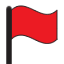 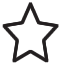 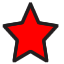 100 Greatest Seeking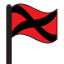 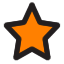 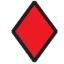 2nd Greatest 100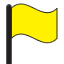 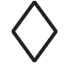 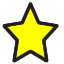 2nd Greatest 100 Seeking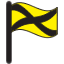 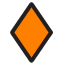 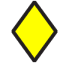 Top 100 Public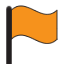 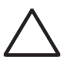 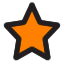 Top 100 Public Seeking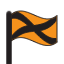 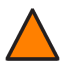 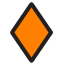 Ranked in State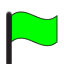 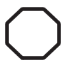 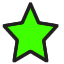 Ranked in State Seeking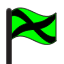 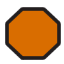 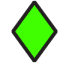 Unranked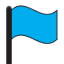 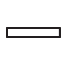 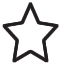 Unranked Seeking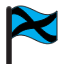 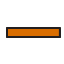 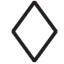 Canada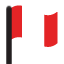 Canada Seeking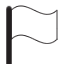 